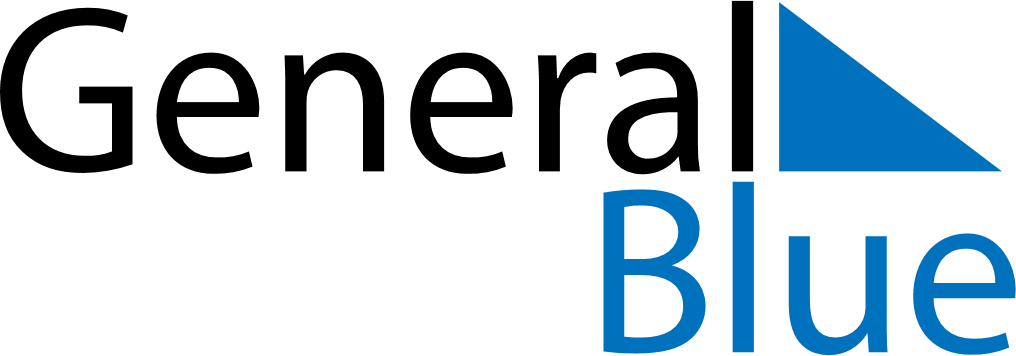 Meal PlannerJuly 27, 2020 - August 2, 2020Meal PlannerJuly 27, 2020 - August 2, 2020Meal PlannerJuly 27, 2020 - August 2, 2020Meal PlannerJuly 27, 2020 - August 2, 2020Meal PlannerJuly 27, 2020 - August 2, 2020Meal PlannerJuly 27, 2020 - August 2, 2020Meal PlannerJuly 27, 2020 - August 2, 2020Meal PlannerJuly 27, 2020 - August 2, 2020MondayJul 27TuesdayJul 28WednesdayJul 29ThursdayJul 30FridayJul 31SaturdayAug 01SundayAug 02BreakfastLunchDinner